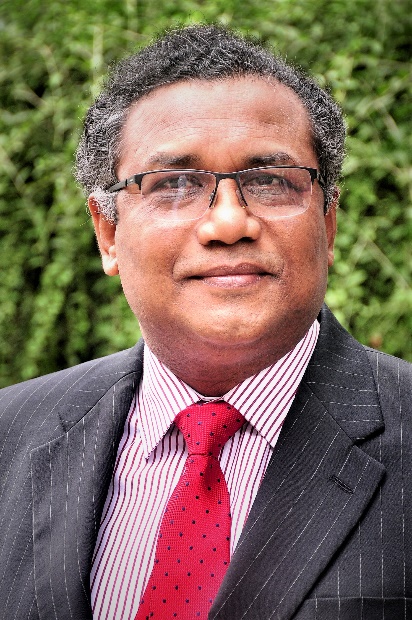 NAME: Borhan Uddin KhanDESIGNATION: ProfessorQUALIFICATIONS: PhD; LL.M; LL.B  APPOINTMENT(S): Advisor & Head of the Department of LawEMAIL ADDRESS: OFFICE TEL: +8802 8431645 Ext. 2481OFFICE ADDRESS: Department of Law, Building 3, Independent University, Bangladesh (IUB)Plot 16 Block B, Aftabuddin Ahmed Road,  Bashundhara R/A, Dhaka, Bangladesh.RESEARCH INTERESTS: International LawSUBJECTS TAUGHT: Civil ProcedureBRIEF BIODATA: RESEARCH & PUBLICATIONS:RESEARCH FUNDING